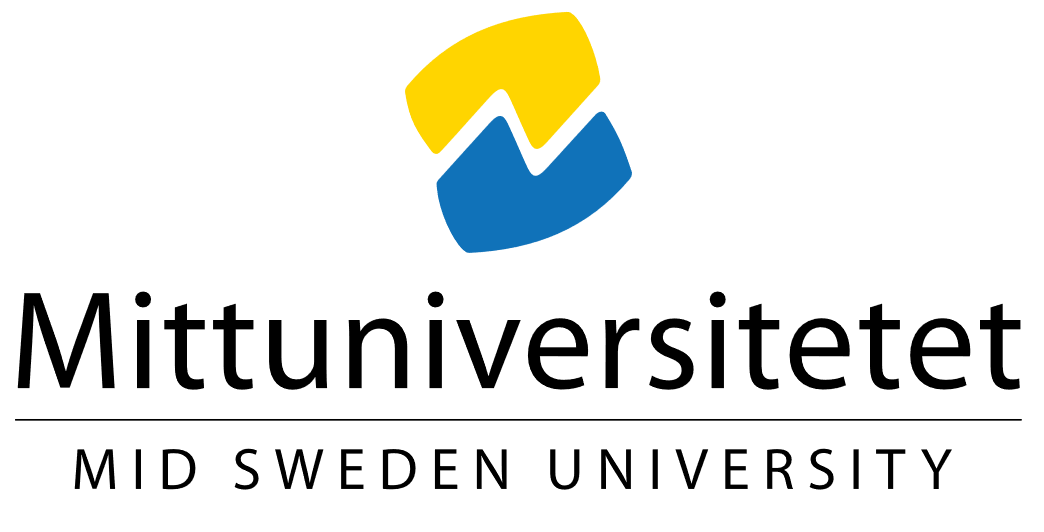 Diarienummer: Publicerad: Ansvarig funktion: Handläggare: Senaste översyn: Sammanfattning:  Tidigare versioner: Version 2019-12-12Kvalitetsgranskning av kursplaner i utbildningsdatabasen,  behörighetsgivande, grund- och avancerad nivå – rollbeskrivningarBakgrundAtt formulera en riktigt bra kursplan som på bästa sätt tar hänsyn till de krav som ställs på formalia, exempelvis utifrån högskoleförordningen, men ändå upplevs som pedagogisk och tydlig för studenter, lärare, administratörer och andra berörda, är svårt och kräver tid för reflektion och diskussion. Ju tydligare rutiner och stöddokument vi har att luta oss emot desto enklare når vi den höga kvalitet vi strävar efter i våra kursplaner. Vi behöver uppnå en ”minsta gemensamma nämnare”, som ändå ger utrymme för varje akademiskt ämne att skapa en kursplan där ämnets karaktär tas tillvara på bästa sätt. Som en del i arbetet med att nå en sådan ”minsta gemensamma nämnare” ingick i ALP-projektet ”Kursplan 2.0”, under 2019, även att se över och definiera de olika granskarnas roll och ansvar i flödet för granskning av kursplaner i utbildningsdatabasen.Detta dokument fokuserar på den kvalitetsgranskning som görs för kursplaner i utbildningsdatabasen på grund- och avancerad nivå, samt kursplaner för behörighetsgivande kurser.
Roller och fokusI processerna för granskning av kurs- och utbildningsplaner i utbildningsdatabasen finns rollerna inrapportör samt granskare 1, 2, 3, 4, 5, 6 och 7. Granskare 2 och 3 (båda vid antagningsfunktionen) är dock i dagsläget inte delaktiga i granskningen av kursplaner och beskrivs därför inte närmare i detta dokument. Antagningsfunktionen blir dock uppmärksammad via ett meddelande från utbildningsdatabasen i de fall en kursplan ändrar behörighetskraven.Nedan följer en beskrivning av de olika rollerna i granskningsprocessen för kursplaner och deras olika fokus. Notera att fokusbeskrivningarna är avsedda att vara en gemensam lägstanivå och att respektive fakultet har möjlighet att utöka sina delar i granskningen efter önskemål och behov.
InrapportörÄr lärare, ämneshandläggare, fakultetshandläggare eller annan roll/funktion beroende på vad fakulteten/institutionen/ämnet anser vara lämpligt.Inrapportör matar in kursplan i utbildningsdatabasen enligt underlag. Bör dock flagga för uppenbara felaktigheter, om information saknas etc.
Granskare 1Är fakultetshandläggare. Utses av respektive fakultet.För reviderade kursplaner är det granskare 1 som godkänner och signerar den reviderade versionen.
Gemensam nämnare för granskare 1Nedan listas de delar i granskning av kursplaner som föreslås vara gemensam för granskare 1 oberoende av fakultet. Utöver detta uppmuntras granskare 1 även att se över samtliga delar i kursplanen samt att kontrollera att innehåll – lärandemål – examination hänger ihop (”konstruktiv länkning”). Denna utökade granskning kan även göras av annan funktion/roll, exempelvis studierektor eller ämneshandläggare, om fakulteten finner det lämpligt.Ny kursplanSäkerställ att kursplanen är komplett, alternativt komplett vad gäller endast grunddata. Ange tydligt i kommentarsfältet i utbildningsdatabasen om endast grunddata ska hanteras.Korrigera sådant som strider mot högskoleförordningen, andra nationella regler/rekommendationer eller Mittuniversitetets lokala regelverk.Kontrollera utbildningsområdeKontrollera betygsskalaSäkerställ att beslutade standardformuleringar finns med. Säkerställ tydlighet i hur kursen examineras. Den sammanlagda omfattningen på de moduler som ingår i kursen ska motsvara kursens omfattning.Säkerställ att ”obligatoriska moment” inte beskrivs i kursplanen utan tydligt stöd under ExaminationOm kursplanen överlappar med annan kursplan anges detta under Övrigt (”Kursen kan inte ingå i samma examen som …”).Säkerställ att gäller från-datum inte går emot fastställda tidplaner
Reviderad kursplanKontrollera att föreslagen revidering inte är av den omfattningen att den kräver ny kurskod.Korrigera sådant som strider mot högskoleförordningen, andra nationella regler eller våra lokala regelverk.Säkerställ att beslutade standardformuleringar finns med. Säkerställ tydlighet i hur kursen examineras. Den sammanlagda omfattningen på de moduler som ingår i kursen ska motsvara kursens omfattning.Säkerställ att ”obligatoriska moment” inte beskrivs i kursplanen utan tydligt stöd under ExaminationOm information om överlapp finns inlagt under Övrigt meddelas detta Ladok. Om denna information endast ligger i kommentarsfältet läggs information in under Övrigt (Kursen kan inte ingå i samma examen som …”).Glöm inte att även för ”äldre” kursplaner granska helheten, det vill säga att inte bara fokusera på det som anges ha ändrats gentemot föregående version. Detta då vissa kursplaner är gamla och finns i många versioner och att regelverk etc. kan ha förändrats med tiden).Säkerställ att gäller-från-datum inte går emot fastställda tidplanerGranskare 4Är examenshandläggare. Kontrollerar fördjupning vs examen (enligt SUHF) och kursbenämning (språklig granskning).Granskare 5Är Ladok-handläggare. Kontrollerar kursbenämning för Ladok, svensk och engelsk, modulbenämningar, utbildningsområde samt betygsskala. Om det i kursplanen finns information om överlapp med andra kurser noteras detta och hanteras i Ladok.
Granskare 6Är handläggare för rådet för utbildning på grund- och avancerad nivå. Granskar kursplanen i alla dess delar, både svensk och engelsk version. Kontrollerar att innehåll – lärandemål – examination hänger ihop (”konstruktiv länkning”). Säkerställer att standardtexter finns inlagda. Kontrollerar särskilt valt utbildningsområde samt vald betygsskala.
Granskare 7Är ordförande i rådet för utbildning på grund- och avancerad nivå. Granskar kursplanen i alla dess delar, både svensk och engelsk version. Kontrollerar särskilt valt utbildningsområde samt vald betygsskala.
Dokument som kan utgöra ett stöd i granskningsarbetetHögskoleförordningen: https://www.riksdagen.se/sv/dokument-lagar/dokument/svensk-forfattningssamling/hogskoleforordning-1993100_sfs-1993-100 SUHF, Rekommendationer om kursplaner, utbildningsplaner och betygssystem (REK 2011:1): https://suhf.se/app/uploads/2019/07/REK-2011-1-Rekommendationer-om-kursplaner-utbildningsplaner-och-betygssystem.pdfMittuniversitetets Regler för kursplaner (dnr MIUN 2021/795): https://www.miun.se/globalassets/styrdokument/utbildning-pa-grund-och-avancerad-niva/amnen-och-utbildningsutbud/miun-2021-795-regler-for-kursplaner.pdf UKÄ:s vägledning Rättssäker examination (fjärde upplagan): https://www.uka.se/download/18.74b676316f1a92ef84a3a3/1579253391757/Vagledning-2020-01-16-rattssaker-examination.pdf 